Starter Violin Lessons Practice Guide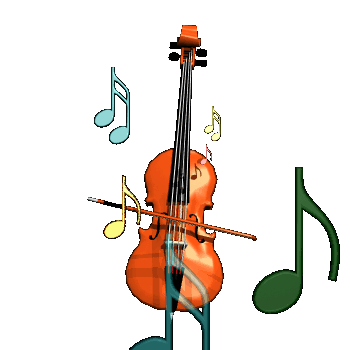 Step 2: how to play the Jig alone or with your CD, how to pluck Waltz and St. Anthony’s Chorale.At home please tick what you tried to do alone and with your parents: I can pluck each string and say each colour and letter I can sing the Jig tapping my knees and my shoulders I can pluck the Jig I have listened to the Jig on the CD I have tried to pluck the Jig with the CD I can pluck the pulse and keep it steady I can pluck the Waltz and wait after each pluck for two rests I can pluck St. Anthony’s ChoralePARENT Guide page 2Parent GuideAll songs are found in the Vamoosh Violin Book 1. Vamoosh can also be downloaded online and used on a tablet, with backtrack.Encourage your child to share what they have learned. Try not to use the word PRACTICE too soon, but rather, share, play, show.* Bows are not used right away until I show them a few lessons in. Please keep them in the case. * Playing with the CD is a challenge at first. Listen a few times and then try to join in when you are ready. There is always an introduction.* I have coloured each note inside the cover page of the book, and the violins have colours and letters too. If I can I will put some colours onto the songs, but mostly you could do this at home with pencils to help the children, if they need them.